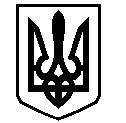 У К Р А Ї Н АВАСИЛІВСЬКА МІСЬКА РАДАЗАПОРІЗЬКОЇ ОБЛАСТІР О З П О Р Я Д Ж Е Н Н Яміського голови13 травня 2021                                                                                  		       № 88Про перереєстрацію транспортних засобівВідповідно до статті 42 Закону України «Про місцеве самоврядування в Україні», враховуючи рішенням Василівської районної ради від 18.11.2020 № 3 «Про клопотання перед Василівською міською радою Василівського району Запорізької області щодо прийняття із спільної власності територіальних громад сіл, селища, міст Василівського району Запорізької області цілісних майнових комплексів, нерухомого майна та іншого окремо визначеного майна», рішення  першої сесії восьмого скликання від 30 листопада 2020 року  № 20 «Про прийняття до комунальної власності Василівської міської ради Запорізької області із спільної власності територіальних громад сіл, селища, міст Василівського району Запорізької області цілісних майнових комплексів, нерухомого майна та іншого окремо визначеного майна»,  рішення третьої сесії восьмого скликання від 22 січня 2021 року № 1 «Про входження Василівської міської ради Запорізької області до складу засновників юридичних осіб» та у зв'язку з необхідністю перереєстрації транспортних засобів, що закріплений на праві оперативного управління за КУ «СЦЗК» ВМР ЗО,ЗОБОВ’ЯЗУЮ:Керівнику КУ «СЦЗК» ВМР ЗО здійснити перереєстрацію наступних транспортних засобів згідно переліку, що додається (додаток).2. Контроль за виконанням даного розпорядження залишаю за собою.Перший заступник міського голови з питань діяльності виконавчих органів ради                                 Денис КАЛІНІН                                               Проєкт вносить Відділ юридичного забезпечення,власності та персоналу апарату міської радиГоловний спеціаліст відділу юридичногозабезпечення, власності та персоналу			                             	Тетяна КРАТАркуш погодження додається.Додаток до розпорядження міського голови від 13 травня 2021 № 88Перелік транспортних засобівПерший заступник  міського головиз питань діяльності виконавчих органів ради		                  Денис КАЛІНІН№п/пТип транспортного засобуМарка, модельДержавний номерний знакНомер кузова, шасі1Загальний легковий – Загальний Хетчбек - ВВАЗ, 210934-20АР0512ВІY6D210934800278442Загальний автобус Автобус  - DАСЧ ,ГАЗ 5204АР3976АЕ5472143Загальний легковий  - Загальний Універсал - ВУАЗ, 31512АР4709ВМ3151201157190